Take out a piece of paper and put all of your group members on the paper.Go to http://www.ucmp.berkeley.edu/education/explorations/tours/Trex/index.htmlClick on student startClick on go to beginning and follow directions.Folder 1 click openRead and click nextRead and write information about each groupClick more and read Click next and read until you come to the pedigree with James and FrancesFollow the directions for the pedigree until you reach the stop signAt the stop sign click more write down the big ideas click moreWrite down the big ideas from the questionsFolder 2Write down the big idea of folder two before you open it.Read and follow the directions take notes of important pointsAt the stop sign write down what you think is important to rememberFolder 3Write down the big idea of folder three before you open it.Read and following the directions take notes of important pointsMake the data table and fill it inAt the stop sign write down what you think is important to rememberFolder 4 Write down the big idea of folder four before you open it.Read and following the directions take notes of important pointsMake the data table and fill it inAt the stop sign write down what you think is important to rememberFolder 5Read and following the directions that lead you to the special assignment page.  Examine at least two of the questions from the special assignment (1-6) write down the question and answer them.  See below.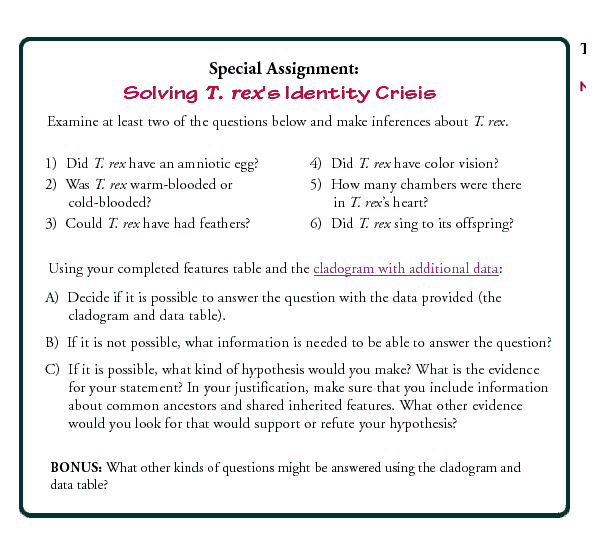 Make sure to update your data table before your answer the next questions.